                   FZ.2380.6.C.22INFORMACJA Z OTWARCIA OFERTDotyczy postępowania o udzielenie zamówienia publicznego na:OBSŁUGĘ SERWISOWĄ URZĄDZEŃ DO POMIARU STĘŻENIA ZAWARTOŚCI ALKOHOLU W WYDYCHANYM POWIETRZU(postępowanie 6/C/22)Zamawiający, Komenda Wojewódzka Policji w Białymstoku, działając na podstawie art. 222 ust. 5 ustawy Prawo zamówień publicznych (tekst jedn. Dz. U. z 2021 r. poz. 1129 ze zm.), przekazuje poniższe informacje:Zestawienie złożonych w postępowaniu ofert:Zadanie nr 1 - alkometr A2.0, A2.0/04:Zadanie nr 2 – alkotest Drager 6810, Drager 7510:Zadanie nr 3 – alkotest Alcosensor ASIV:Zadanie nr 4 – alkotest AlcoBlow:Zadanie nr 5 – alkometr „barowy” AL4000/ADB:Zadanie nr 6 – alkotest iBlow: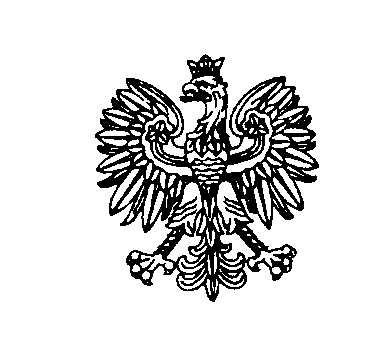 Białystok, dnia 17 marca 2022 rokuBiałystok, dnia 17 marca 2022 rokuBiałystok, dnia 17 marca 2022 rokuBiałystok, dnia 17 marca 2022 rokuBiałystok, dnia 17 marca 2022 roku                         ZastępcaKomendanta Wojewódzkiego Policji w Białymstoku                         ZastępcaKomendanta Wojewódzkiego Policji w Białymstoku                         ZastępcaKomendanta Wojewódzkiego Policji w BiałymstokuNr ofertyNazwa(firma)i adres WykonawcyCena ofertowa brutto(w zł)1Przedsiębiorstwo Projektowo-Wdrożeniowe „AWAT” Sp. z o.o.ul. Gościnna 1305-082 Blizne Łaszczyńskiego62 853,00 złNr ofertyNazwa(firma)i adres WykonawcyCena ofertowa brutto(w zł)2ALKOLAB Krzysztof Bogdanowiczul. Tenisowa 3/280-180 Gdańsk17 318,40 złNr ofertyNazwa(firma)i adres WykonawcyCena ofertowa brutto(w zł)4TransCom International S. Śleziak, W. Filipow sp. j.ul. Armii Krajowej 248-370 Paczków213 059,62 złNr ofertyNazwa(firma)i adres WykonawcyCena ofertowa brutto(w zł)3AMII Sp. z o.o.ul. Techniczna 2292-518 Łódź  42 410,00 zł5Promiler Sp. z o.o.ul. Głogowska 27760-104 Poznań44 570,00 złNr ofertyNazwa(firma)i adres WykonawcyCena ofertowa brutto(w zł)5Promiler Sp. z o.o.ul. Głogowska 27760-104 Poznań2 025,00 złNr ofertyNazwa(firma)i adres WykonawcyCena ofertowa brutto(w zł)5Promiler Sp. z o.o.ul. Głogowska 27760-104 Poznań20 610,00 zł